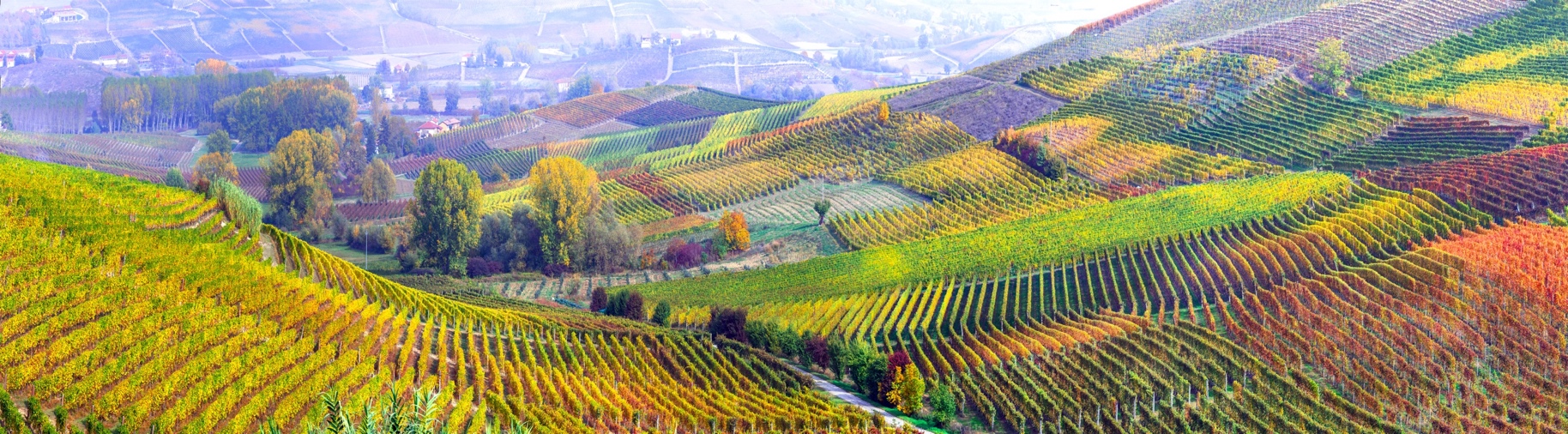 A doua întâlnire a Grupului de Lucru Regional al Persoanelor de Interes (Regiunea PDI Covasna)Întâlnirea grupului de lucru a fost organizată în partea a doua a zilei de 11 noiembrie 2020, in prima parte având loc un eveniment important al zonei, la care au participat numeroși membrii ai grupului de lucru. Astfel, in dimineața zilei de 11 noiembrie 2020 a avut loc inaugurarea oficială a sistemului de încălzire bazat pe biomasă din Ghelința (sat preocupat de producerea bioenergiei), de către Primarul comunei și dl Bartha Sandor din partea Clusterului Green Energy. Evenimentul a constituit un prilej deosebit pentru evidențierea rolului biomasei in industriile dezvoltate în Covasna și a oportunității proiectului BE-Rural. După ce în prima parte a zilei a avut loc o vizită de studiu în comuna Ghelința, în partea a doua a zilei s-a desfasurat ședința de lucru care a găzduit, pe lângă întreprinzătorii locali, autorități publice regionale și decidenți politici de la nivel guvernamental. Ședința s-a deschis cu intervenția d-lui Borbély László, consilier de stat în cadrul Departamentului pentru Dezvoltare Durabilă, care a prezentat progresul României în ceea ce privește implementarea obiectivelor Agendei 2030 pentru dezvoltare durabilă (document strategic adoptat de Organizația Națiunilor Unite în 2015 ). În cadrul evenimentului au fost prezentate modele de bună practică – preluate și de proiectul BE-Rural - ale clusterelor regionale coordonate în cadrul Incubatorului de Afaceri Sfântu Gheorghe, activitățile și viziunea acestora privind dezvoltarea durabilă. În contextul implementării Agendei 2030 și al oportunității întăririi bioeconomiei în regiunile rurale prezentate de proiectul BE-Rural, întreprinzătorii locali au încercat să contureze o viziune pentru perioada următoare, cu accent pe legătura dintre Bioeconomie și Clusterele Regionale.  Agenția de Dezvoltare a Regiunii Centru a prezentat programele de finanțare a bioeconomiei pentru perioada 2021-2027, iar Institutul pentru Cercetări în Economie Circulară şi Mediu a prezentat stadiul actual în ceea de privește economia circulară în România. Evenimentul a fost mediatizat și pe facebook. În urma evenimentului a fost lansat grupul Sustanable Development Goals Romania – https://www.facebook.com/groups/826171611282120.Descriere	Descriere	Data11Noiembrie 2020LocațiaOnline & OnsiteScopul evenimentuluiAnaliza stadiului actual al bioeconomiei – domeniu prioritar în strategia de specializare inteligentă națională – în România, și în special în Regiunea Centru prin implicarea actorilor din sectoare economice prioritare regiunii.